St Paul’s High School R.E. DepartmentWe are delighted to welcome you to the R.E. department in your new high school. Usually you would be coming in to meet us so we are sending you a letter instead.On your induction day we would normally talk to you about our school values – what we see as important but this year we will do this slightly differently.We would like to invite you and your families to try and Guess our 4 school values by solving these riddles!Email your answers to Ms Kelly at gw10kellylaura2@glow.ea.glasgow.sch.ukThe winner will be announced on our Twitter page. Good Luck!Ms Kelly and Mr Heron. 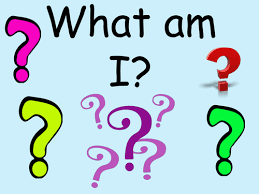 	1I begin with a ‘c’ and can be found everywhere,In your football club, gymnastics, school and elsewhere. People love to belong to me, they all have a role.	2 I end in a ‘y’ and make sure you’re never alone.Triumph, victory and achievement are my friends,An ‘S’ you will find at my beginning and my end. P7’s will meet me in St Paul’s it is true.	3Study hard, pass your tests and I am yours too!I begin with an ‘r’ and I’m invisible to the eye,But you can see me quite clearly in a compliment and a smile.	4I’m a passport to happiness, I end in a ‘t’,Without me the world would be dark and mean. 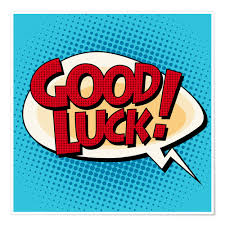 